Career ObjectiveExploring worthwhile opportunities to utilize substantial experience, potential with a special interest in Civil Engineering Construction Management, Contracts Administration, Tendering, and Construction Supervision of Large Building and Infrastructure Projects to deliver mission critical high value projects to clientsPROFILE SYNOPSISCivil Engineer with more than 20 years’ experience in project planning, supervision, monitoring, quality and cost controlProjects include real estate developments, major highways & Infrastructure and mixed used development Expertise in managing all contractual matters including Permits Licenses and approvals, correspondence, review & processing of payment requests, extension of time claims, cost related claims ensuring project’s financial health.Completed the Civil Engineering Project from Concept Design till the physical completion on siteSkilled in developing & maintaining project management processes, incorporating industry best practicesDeft in coordinating & collaborating with all stakeholders and assuring achievement of predefined project objectivesDedicated, result driven professional with excellent communication, coordination, problem solving, decision-making, planning and execution skillsPROFESSIONAL EXPERIENCE HAJ PROJECT MANAGERS BAHRAIN, https://www.hajgulf.com , June 2017 to May 2018Project Manager, Reported to: Project Director and Senior Project ManagerWorked on Mega Project for Diyar Al Muharraq BahrainWorked on Mega Residential Project Deerat Al Oyoun Bahrain located in Diyar Al Muharraq for the construction of Two Thousands 2 to 3 bedroom Villas with luxury life style on Beach Development Project including complete infrastructure, community centres, Mosques and commercial unitsInvolved in the Project Management and construction top supervision, including Monthly Progress Reports writing and development of Presentation for the esteemed clientEnsured time and cost control with the with the assurance of Quality of worksSelf Employed November 2014 May 2017Worked as Freelancer for Civil Engineering Building & Infrastructure constructionWorked for the construction of Residential Communities including Detached Homes and Condominium Buildings with ancillary roads, water and sewer pipelines etcInvolved in the Project Management and construction supervision for client and consultant Ensured completion of all administrative tasks required for smooth completion of ProjectEnsured timely completion of works with cost controlBARWA REAL ESTATE, http://www.barwa.com.qa, Doha Qatar, September 2007 to August 2014Project Manager/Senior Project Engineer, Reported to: Real Estate DirectorProvided comprehensive project controls support for a portfolio of large Infrastructure development projects in Qatar.Construction of 57000 plus Square Meter of Building Works for Workers City, constructed for FIFA 2022 World Cup, with complete Infrastructure works including Water & Foul Sewer Networks and Drinking Water Pumping Station Infrastructure Development Package involves the construction, completion, necessary tie-in works, handing over and maintenance of the foul sewer, firefighting, irrigation, surface water drainage, telecom ducts, road works, High and Low Voltage Electrical Sub-Stations and water reservoirSupervised the Development of project schedules at various levelsInvolved in Contract Administration, Technical Evaluation, Value Engineering during Pre Tender and Post Tender Stage Developed project KPIs and monitored & reported project wise performance.Verified & validated and processed for payment invoices & requests Participated in review of project risks, preparation of mitigation plans Supervised and ensured completion of all administrative tasks required for smooth functioning of ProjectFacilitated obtaining of permits & authorizations by planning activities & tasks required for interfaces with public authorities, utility companies & other bodiesPrepared monthly reports on progress of developments, costs, schedules, KPIs, claims & EOT Projects:Barwa Al Khor – A 550 Hectors Mixed use development Project in 3 phases consisting residential apartments, luxury villas, & chalets , marina,  schools & kindergartens water storage reservoir and district cooling plants, primary & secondary substations. Project value: QAR 30 billionQatar Shell Housing – Residential development Includes villas and apartments with modern international facilities, dedicated sewer treatment Plant, Sewer Pumping Station, road network and other related infrastructure. Project value: QAR 700 millionBarwa Al Baraha – Integrated workers’ city with 32 precast buildings, roads, substations & all utilities Project value: QAR 708 million Highlight: Won appreciation of visiting dignitaries like Labour Minister of Qatar and Minister of Morocco during opening of the facility.KEO International Consultants, http://www.keoic.com, Doha Qatar, Jan 2006 to Aug 2007Resident Engineer, Reported to: Project Director InfrastructureProject: Replacement of Water Distribution Networks – Doha QatarReview/Comment on design on the bases of Project Specification Developed inputs for project execution by reviewing provisions related to schedule & material controlMonitored project schedules, coordinated efforts to establish milestones for assigned activitiesPrepared and monitored the accuracy and completeness of records of all QA/QC procedureReview and approved the contractor’s Method Statement as per technical Specifications Coordinated consultant’s review of Contractor’s civil mechanical and electrical submittalsLiaised with respect Authorities to obtain Permit and Approvals Managed to update the integrated master schedule by managing flow of schedule information  Identified schedule constraints and evaluated their impact on the total project scheduleReviewed & approved baseline schedules of contractors based on contract stipulationsEnsured effective communication among all stakeholders facilitating achievement of all key milestones on timePrepared, managed & monitored the modifications of design as per site condition Monitored, managed and update material submittals tracking schedulesPrepared monthly supervision progress reports including brief monthly executive reportsReview & record As-Build Drawings of the project based on available site dataPeto MacCallum Ltd Consulting Engineers, http://www.petomaccallum.com/, Toronto Canada October 2000 to Dec 2005Reported to: Project ManagerMonitored and supervised the Building and Infrastructure works on Toronto Pearson International Airport Extension of Terminal 2 and 3.Involved in the supervision and Quality Assurance and Quality Control (QA/QC) as per Canadian SpecificationsPrepare & submit Progress and QA/QC Reports to Project Manager review and approval to be submitted to ClientManaged interface coordination with construction teams, analysed routines and developed workaround options.Recognized by the company as the most deserving and hardworking employee.ACE Private Ltd & Mott MacDonald International JV Dec 1992 to September 2000Senior Asst. Resident Engineer Reported to: Senior Resident EngineerProject Title: Greater Karachi Water Supply ProjectProject Cost US $ 300 MillionsProject Includes Water Treatment Plant, Large Diameter Pipeline and 3mX3m RCC Conduit TunnelMonitored and supervised the Building and Infrastructure works to Supply 100 Million Gallons of Drinking WaterInvolved in the supervision and Quality Assurance and Quality Control (QA/QC) as per Project SpecificationPrepared Daily, weekly & monthly reports on the site activities Involved in the completion and approval of As-Built DrawingsTechno Consult International http://www.techno-consult.com Sep 1988 to Nov 1992Civil Engineer Reported to: Project ManagerSupervised the construction of the water supply and irrigation works as per approved design, drawings and specification ensured timely material testing time and cost controlAttended and made presentation for the Senior Engineer(s) of the company to be presented to World Bank’s designated Team Visits as the project(s) was funded by the World Bank and other financial Institutions and also monitored by the designated foreign and local consultantsSupervised and control the company’s support staffPerformed Topographical and Land Surveying/LevellingMonitor and control the activities of the project contractors’ for timely completion of the project as per contract documents and specificationsA.F Builders a Subsidiary of Noman Builder Jan 1987 to Aug 1988Site Engineer Reported to: Chief Executive OfficerSite Engineer MS A.F. Builders a subsidiary of Noman Builders Karachi PakistanSupervised the construction of the residential high rise buildings (Six Blocks) as per approved design, drawings and specificationEnsured timely material testing and cost controlLiaised with the local Building Control Authorities for the approval of the construction of the building works and other related permits and approvalsVerified the site measurements and valuation of the related contractors and suppliersEDUCATIONMaster of Engineering, University of Waterloo Canada, April 2004BE Civil Engineering, NED University of Engineering & Technology Karachi Pakistan, First ClassCERTIFICATIONSCertificate of Profession Designed Engineer (Civil) Program from Maple Leaf College of Business and Technology, Toronto-Ontario-CanadaCertified: WHMIS (Workplace Hazardous Materials Information System) & implementation of health & safety on work site	  First Aid and CPR Training in CanadaTRAININGPrimavera Course 101, 102-Projet Management Module (CMCS), Risk with Pert Master Course 702 (CMCS)Project Management Leadership Skills PM Course 907, Primavera Contracts Management Course 201 (EBS)PMP Exam Preparation Course PM 905, Primavera Contract Manager Executive RoleTime ManagementSOFTWAREProject Management: Primavera Professional P6 Windows 8 Professional, AutoCAD 2004, MS Office – Word, Excel, PowerPointPERSONAL INFORMATIONLanguages: English, Arabic (Basic), Hindi, UrduNationality & Passport: CanadianDriving License: Canada & QatarPreferred Job Locations: UAE, Qatar, Saudi ArabiaSYED AQEEL AHMED216 Seabrook Drive Kitchener Ontario Canada N2R 0G1E-mail: aqeels2000@gmail.com Mobile: +1-226-988-1219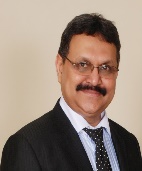 